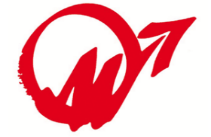 Collegio Periti Industriali ePeriti Industriali Laureati dellaProvincia di PordenoneSCHEDA DI ISCRIZIONECORSI DI AGGIORNAMENTO IN MATERIA DI PREVENZIONE INCENDI per il mantenimento dell ’iscrizione negli elenchi del Ministero dell’Interno, D.M. 5 agosto 2011, “Procedure e requisiti per l'autorizzazione e l'iscrizione dei professionisti negli elenchi del Ministero dell'Interno di cui all'articolo 16 del decreto legislativo 8 marzo 2006, n. 139□	CORSO 1 – COLLAUDI, VERIFICHE ED ASSEVERAZIONI SU IMPIANTI PROTEZIONE  	ATTIVA ANTINCENDIO – ORE 4□	CORSO 2 – IL RINNOVO PERIODICO. LA MODULISTICA DI PREVENZIONE	INCENDI. 	RUOLI E RESPONSABILITA’ DEL PROFESSIONISTA ANTINCENDIO  - ORE 4       Per formalizzare l’iscrizione è necessario compilare e sottoscrivere la scheda ed inoltrarla tramite e-mail a: segreteria@periti-industriali.pordenone.it, oppure tramite fax al n. 0434 20268 assieme a copia del Bonifico intestato a:COLLEGIO PERITI INDUSTRIALI E PERITI INDUSTRIALI LAUREATI DELLA PROVINCIA DI PORDENONECausale: Corso n.________  del_______________APPOGGIO BANCARIO:BANCA DI CIVIDALE – Sede di Pordenone, Corso Garibaldi, 59IBAN: - IT36L0548412500056570421070DATI PER INTESTAZIONE RICEVUTAIo sottoscritto/a ________________________________________________________________________Luogo di nascita ___________________________ Data di nascita ________________________________Iscritto/a al Collegio/Ordine  ______________________________________________________________della provincia di ________________________________________Con il n._______________di posizioneVia – cap – Città_________________________________________________________________________Tel.________________________e-mail_______________________________________________________Studio Professionale_______________________________________________________________________Indirizzo e comune________________________________________________________________________C.F. ___________________________________________ P.IVA____________________________________AUTORIZZAZIONE PER IL TRATTAMENTO DATI PERSONALI: Autorizzo il trattamento dei miei dati personali ai sensi della L. 196/2003. I dati non saranno né diffusi né comunicati a soggetti diversi da quelli che concorrono alla prestazione dei servizi richiestiLuogo e data_________________________ 		Firma______________________________________